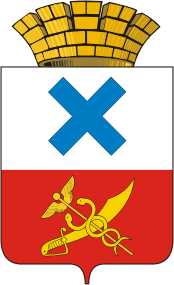 Глава Городского округа «город Ирбит»Свердловской областиПОСТАНОВЛЕНИЕот 22 марта 2021 года  № 48 -ПГг. ИрбитО проведении  объектовых тренировок с органами местного самоуправления по отработке мероприятий при установлении на территории Городского округа «город Ирбит» Свердловской области повышенного «синего» уровня террористической опасности, в соответствии с планом, разработанными на основании Указа Президента Российской Федерации от 14 июня 2012 года   № 851 «О порядке установления уровней террористической опасности, предусматривающих принятие дополнительных мер по обеспечению безопасности личности, общества и государства»В соответствии со статьей 5.2 Федерального закона от 6 марта 2006 года    № 35-ФЗ «О противодействии терроризму», Указа Президента Российской Федерации от  14 июня 2012 года № 851 «О порядке установления уровней террористической опасности, предусматривающих принятие дополнительных мер по обеспечению безопасности личности, общества и государства», в целях исполнения подпункта 3, пункта 2 распоряжения Губернатора Свердловской области от 19.01.2021     №2-РГ «О реализации решений антитеррористической комиссии в Свердловской области по вопросу об организации деятельности органов местного самоуправления муниципальных образований, расположенных на территории Свердловской области, по участию в профилактике терроризма, а также минимизации и (или) ликвидации последствий его проявлений, о проблемах, перспективах и о состоянии нормативно правового регулирования антитеррористической деятельности в данной сфере на региональном уровне», статьей 27 Устава Городского округа «город Ирбит» Свердловской области, для отработки мероприятий при установлении на территории Городского округа «город Ирбит» Свердловской области повышенного «синего» уровня террористической опасности ПОСТАНОВЛЯЮ:Руководителям органов местного самоуправления Городского округа «город Ирбит» Свердловской области 25 марта 2021 года принять участие в тренировке по отработке действий сотрудников органов местного самоуправления Городского округа «город Ирбит» Свердловской области и подведомственных им организаций при установлении на территории Городского округа «город Ирбит» Свердловской области повышенного «синего» уровня террористической опасности (далее - тренировка).2. Утвердить план проведения объектовых тренировок сотрудников органов местного самоуправления Городского округа «город Ирбит» Свердловской области и их подведомственных им организаций по отработке мероприятий при установлении на территории Городского округа «город Ирбит» Свердловской области повышенного «синего» уровня террористической опасности (прилагается).3. Контроль за исполнением настоящего постановления возложить на первого заместителя главы Городского округа «город Ирбит» Свердловской области С.С. Лобанова.Глава Городского округа«город Ирбит» Свердловской области                                                         Н.В. ЮдинУТВЕРЖДЁНпостановлением главыГородского округа «город Ирбит»Свердловской областиот         марта 2021г. №          - ПГ«О проведении совместных объектовых тренировок с органами местного самоуправления по отработке мероприятий при установлении на территории Городского округа «город Ирбит» Свердловской области повышенного «синего» уровня террористической опасности, в соответствии с планом, разработанными на основании Указа Президента Российской Федерации от 14 июня 2012 года № 851 «О порядке установления уровней террористической опасности, предусматривающих принятие дополнительных мер по обеспечению безопасности личности,общества и государства»»ПЛАНпроведения тренировки по отработке действий сотрудников органов местного самоуправления Городского округа «город Ирбит» Свердловской областимероприятий при установлении повышенного («синего») уровня террористической опасностиМероприятиеВремя, датаОтветственныйУстановление синего уровня террористической опасности (условный сигнал  Губернатора Свердловской области)15.0025.03.2021г.Информирование должностных лиц органов местного самоуправления, членов антитеррористической комиссии Городского округа «город Ирбит» Свердловской области15.0225.03.2021г.Единая дежурно-диспетчерская служба Городского округа «город Ирбит» Свердловской областиПроведение заседания антитеррористической комиссииГородского округа «город Ирбит» Свердловской области 15.4025.03.2021г.Председатель антитеррористической комиссии Городского округа «город Ирбит» Свердловской области, члены антитеррористической комиссии Городского округа «город Ирбит» Свердловской области, руководители органов местного самоуправления Городского округа «город Ирбит» Свердловской областиУсиление пропускного режима в здании администрации Городского округа «город Ирбит» Свердловской области 16.0025.03.2021г.Управляющий делами администрации Городского округа «город Ирбит» Свердловской областиПроведение инструктажа сотрудникам администрации Городского округа «город Ирбит» Свердловской области, контрольно-счётной палаты Городского округа «город Ирбит» Свердловской области, Думы Городского округа «город Ирбит» Свердловской области16.3025.03.2021г.Начальник управления образованием Городского округа «город Ирбит» Свердловской области и управлению культуры, физической культуры и спорта Городского округа «город Ирбит» Свердловской области   